Филиал Республиканского государственного предприятия на праве хозяйственного ведения «Казгидромет» Министерства экологии и природных ресурсов РК по Западно-Казахстанской области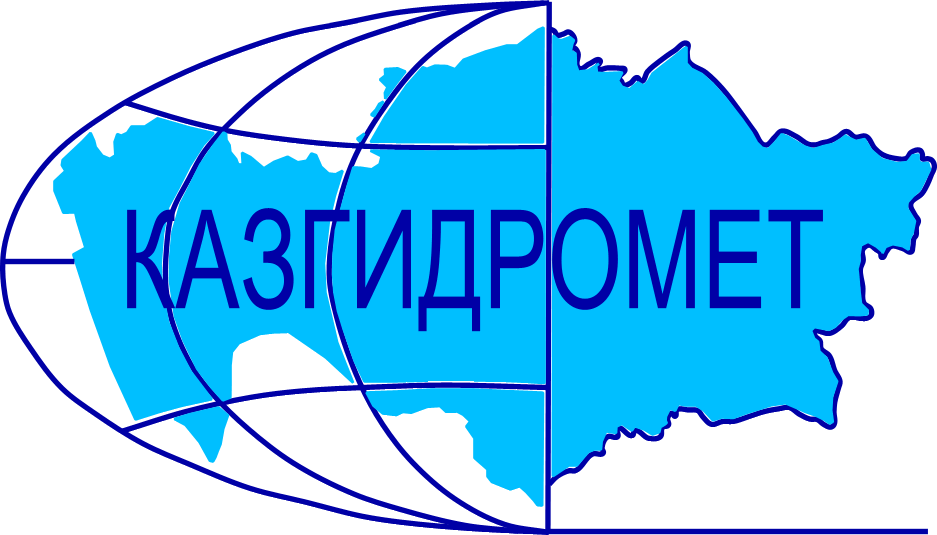 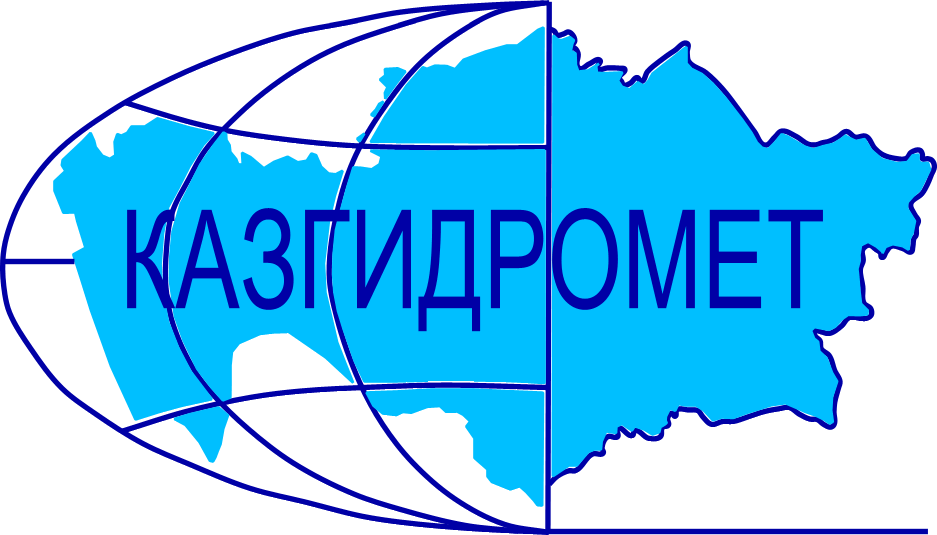 г. Уральск, ул. Жангир хана 61/1Ежедневный гидрологический бюллетень №40 Сведения о состоянии водных объектов Западно - Казахстанской области по данным гидрологического мониторинг на государственной сети наблюдений по состоянию на 8 час. 09 апреля 2024 года.На гидропосту р.Малый Узень – с.Кошанколь вода вышла на лиманы нет доступа на гидропостуДиректор филиала             		                                                    Шапанов Т.К.Составила: инженер гидролог                                                                        Супалдьярова А.С.Қазақстан Республикасы Экология және табиғи ресурстар министрлігінің «Қазгидромет» шаруашылық жүргізу құқығындағы республикалық мемлекеттік кәсіпорнының Батыс Қазақстан облысы бойынша филиалыОрал қаласы, Жәңгір хан көшесі, 61/1№40 Күнделікті гидрологиялық бюллетень Мемлекеттік бақылау желісіндегі гидрологиялық мониторинг деректері бойынша  Батыс Қазақстан облысы су нысандарының 2024 жылғы 09 сәуірдегі сағат 8-гі  жай-күйі туралы мәліметтер. Филиал директоры		                                                                  Шапанов Т.К.Орындаған: инженер гидролог                                                                         Супалдьярова А.С.                                                                                                          Тел.: 8 (7112) 52-20-23Название гидрологического постаОпасный уровеньводы, смУровень воды, смИзменение уровня воды за сутки, ±смРасход воды, м³/секСостояние водного объектар.Урал – с.Январцево1250773-41946Чистор.Урал – г.Уральск 850710+7Чистор.Урал – c.Кушум850653+21190Чистор.Урал – c.Тайпак850373+30636Чистоканал Кушум- с.Кушум800792+40101Чистор.Илек – с.Чилик (Шыңғырлау)750782-2441Чистор.Шаган – с. Чувашинское1280-13001224-50239Чистор.Деркул – с.Таскала520282-3Чистор.Деркул – с.Белес600-650268-187.98Чистор.Утва – с. Лубенка (Ақшат)540316-20.39Чистор.Утва – с. Кентубек700393-411.8ЧистоР.Чижа 1 – с.Чижа 1646315-1Забереги остаточныер.Чижа 2 – с.Чижа 2780510-3Чистор.Куперанкаты – с.Алгабас945207-13.07Чистор.Шидерты  – с.Аралтобе960252-72.42Чистор.Оленты– с.Жымпиты 490-520174-53.68Чистор.Бол. Узень – с.Кайынды1700632-6188.8Чистор.Бол. Узень– с.Жалпактал790-820683-2657.2Чистор.Мал. Узень – с.Бостандык600327+1Чистор.Мал. Узень – с.Кошанколь 1200-1300-ОЯр.Быковка– с.Чеботарево (Құрманғазы)810756-52.60Чистор.Рубежка – с.Рубежинское1000771+11ЧистоГидрологиялық бекеттердің атауыСудың шектік деңгейі, смСу дең-гейі,смСу деңгейі-нің тәулік ішінде өзгеруі,± смСу шығыны,  м³/секМұз жағдайы және мұздың қалыңдығы, смЖайық өз.  – Январцево ауылы1250773-41946Мұздан тазардыЖайық өз.  – Орал қаласы850710+7Мұздан тазардыЖайық өз. - Көшім ауылы850653+21190Мұздан тазардыЖайық өз.  – Тайпақ ауылы850373+30636Мұздан тазардыканал өз. - Көшім ауылы800792+40101Мұздан тазардыЕлек өз.  – Шілік ауылы (Шыңғырлау)750782-2441Мұздан тазардыШаған өз.  – Чувашинское ауылы1280-13001224-50239Мұздан тазардыДеркөл өз.  – Таскала ауылы520282-3Мұздан тазардыДеркөл өз.  – Белес ауылы600-650268-187.98Мұздан тазардыУтва өз. – Лубенка ауылы (Ақшат)540316-20.39Мұздан тазардыУтва өз. –  Кентубек ауылы700393-411.8Мұздан тазарды1- Шежін өз. – 1-Шежін ауылы646315-1Қалдық жағалық мұздар2- Шежін өз. – 2-Шежін ауылы780510-3Мұздан тазардыКөпіраңкаты өз. – Алгабас ауылы945207-13.07Мұздан тазардыШідерті өз. – Аралтөбе ауылы960252-72.42Мұздан тазардыӨлеңті өз. –  Жымпиты ауылы490-520174-53.68Мұздан тазардыҚараөзен өз. – Қайыңды ауылы1700632-6188.8Мұздан тазардыҚараөзен өз. –Жалпақтал  ауылы790-820683-2657.2Мұздан тазардыСарыөзен өз.  – Бостандық ауылы600327+1Мұздан тазардыСарыөзен өз.– Қошанкөл ауылы1200-1300-Мұздан тазардыБыковка өз.  – Чеботарево ауылы (Құрманғазы)810756-52.60Мұздан тазардыРубежка өз. – Рубежинское ауылы1000771+11Мұздан тазарды